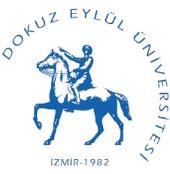 DOKUZ EYLÜL ÜNİVERSİTESİ7417 Sayılı Kanunun ile 2547 Sayılı Kanuna eklenen geçici 83. Maddeden Yararlanmak İsteyenler içinBAŞVURU FORMUKİŞİSEL BİLGİLERAdı-Soyadı	: ......................................................................................................................Soyadı Değişikliği Olmuş İse Önceki Soyadı: ………………………………………………………………….T.C. Kimlik Numarası     : ......................................................................................................................Öğrenci Numarası          : ......................................................................................................................Yazışma Adresi	: ............................................................................................................................................................................................................................................Sabit Telefon	: …………………………………… Mobil Telefon : ……………………………………………………. E-posta adresi	: ……………………………………………………….@.......................................................... ADAYIN İLİŞİĞİ KESİLMEDEN ÖNCE KAYITLI OLDUĞU PROGRAMA İLİŞKİN BİLGİLEREnstitü	: ......................................................................................................................Anabilim Dalı	: ......................................................................................................................Program	: ......................................................................................................................Kademesi	: □Tezsiz Yüksek Lisans  □Tezli Yüksek Lisans   □Doktora □Sanatta Yeterlik İlişik Kesme Tarihi	:      ………………………………………………………………………………………..İlişik Kesilme Aşaması  :	İlişik Kesilme NedeniYabancı Dil Hazırlık Programı Sırasında	□ Kendi İsteğiBilimsel Hazırlık Eğitim Aşamasında	□ Bilimsel Hazırlık BaşarısızlıkKayıtlı Olunan Programda Ders Aşamasında Okurken         □ Ders Aşamasını TamamlamamakKayıtlı Olunan Programda Tez Aşamasında	□ Tez öneri savunmadan başarısızlıkKayıtlı Olunan Programda Proje Aşamasında	□ Yeterlik Sınavından BaşarısızlıkPrograma Yerleştirildiği Halde Kayıt Yaptırmama	□ Tez İzleme Takip Toplantısına KatılmamakTezin/Projenin ReddedilmesiBeyan ettiğim tüm bilgilerin doğruluğunu taahhüt ederim.Tarih: .... / ….. / 2022 Öğrencinin İmzası